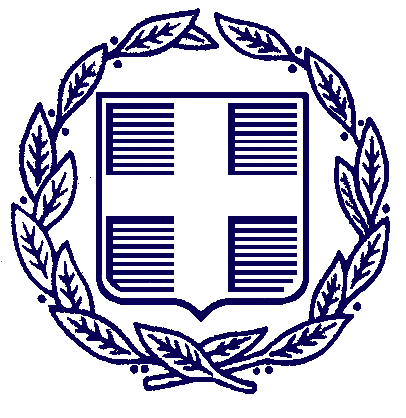 HELLENIC REPUBLICMINISTRY OF TOURISMGENERAL INFORMATION FOR TRAVELLERSENTRY RESTRICTIONS IN GREECETemporary prohibition of entry in Greece for third country (non-EU) nationals, except cases exclusively related to emergency work or family Suspension of flights between Greece and Spain, Italy until 29 March 2020Temporary ban on all cruise ships and sailboats docking at Greek portsStrong recommendation for social distancing to those who are already in Greece for vacations Strong recommendation for Greeks and EU nationals entering the country to remain in voluntary quarantine for 14 days. This mainly applies to those coming from the United Kingdom Foreign travelers in voluntary quarantine can leave the country at any timeAvoid non-essential trips home and abroadFor any further clarification contact the National Public Health Organization (1135, 210-5212054) (24 hours)20.03.2020